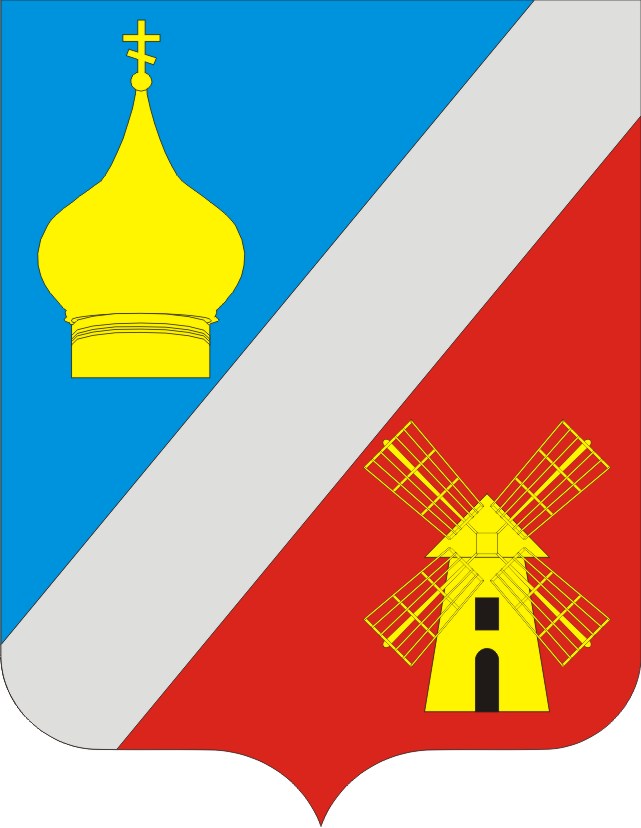      АДМИНИСТРАЦИЯФедоровского сельского поселения    Неклиновского района Ростовской области         ПОСТАНОВЛЕНИЕ                                 с. Федоровка«14» мая 2021г.    		                                                              № 43О внесении изменений в постановление Администрации Федоровского сельского поселения от 06.12.2019 № 107В целях приведения в соответствие с действующим законодательством, Администрация Федоровского сельского поселения постановляет:            1. Внести в  постановление Администрации Федоровского сельского поселения от 06.12.2019 № 107 «Об утверждении Порядка организации и финансирования из бюджета Федоровского сельского поселения Неклиновского района работ по строительству, реконструкции, капитальному ремонту объектов, выполнению мероприятий по благоустройству территории, а также ремонту автомобильных дорог»  изменения согласно приложению.           2. Настоящее постановление вступает в силу со дня его официального опубликования (обнародования).3. Контроль за исполнением настоящего постановления оставляю за собой.Глава АдминистрацииФедоровского сельского поселения					Железняк Л.Н.											Приложениек постановлению АдминистрацииФедоровского сельского поселенияот  14.05.2021г. № 43Изменения, вносимые в постановление Администрации Федоровского сельского поселения от 06.12.2019 № 107 «Об утверждении Порядка организации и финансирования из бюджета Федоровского сельского поселения Неклиновского района работ по строительству, реконструкции, капитальному ремонту объектов, выполнению мероприятий по благоустройству территории, а также ремонту автомобильных дорог»В приложении № 1:1. В разделе 2:1.1. Пункт 2.1 дополнить абзацами следующего содержания:«Задания на подготовку проектной документации для строительства, реконструкции, капитального ремонта объектов капитального строительства, финансирование которых предусмотрено с привлечением средств областного бюджета (далее – задание на подготовку проектной документации), подлежат обязательному согласованию:с пользователем объекта (при наличии); с органом исполнительной власти Ростовской области, осуществляющим координацию и регулирование деятельности в соответствующих отраслях (сферах управления);с органом, уполномоченным на проведение государственной экспертизы проектной документации и результатов инженерных изысканий (за исключением объектов капитального ремонта и дорожного хозяйства);с главным распорядителем средств областного бюджета.К заданию на подготовку проектной документации представляются следующие документы:заключение о достоверности определения сметной стоимости проектных работ;технические условия (в случае если функционирование проектируемого объекта капитального строительства невозможно обеспечить без подключения (технологического присоединения) такого объекта к сетям инженерно-технического обеспечения) (за исключением объектов дорожного хозяйства);копии выписок из Единого государственного реестра недвижимости об объектах недвижимости, подтверждающих право собственности муниципального образования на объекты капитального строительства и земельные участки (за исключением объектов дорожного хозяйства);решение о подготовке и реализации бюджетных инвестиций (на проектирование, строительство и реконструкцию объектов капитального строительства);градостроительный план земельного участка или, в случае подготовки проектной документации линейного объекта, проекта планировки территории и проекта межевания территории (за исключением случаев, при которых для строительства, реконструкции линейного объекта не требуется подготовка документации по планировке территории, а также случая, предусмотренного частью 11.1 статьи 48 Градостроительного кодекса Российской Федерации) (за исключением объектов дорожного хозяйства);копия выписки из решения о бюджете поселения, подтверждающей наличие средств местного бюджета на финансирование заявленных расходов в соответствии с установленным уровнем софинансирования.Утверждение задания на подготовку проектной документации по объектам муниципальной собственности осуществляется муниципальным заказчиком - Администрацией  Федоровского сельского поселения.».1.2. Пункт 2.4 изложить в редакции:«2.4. Проектная документация и результаты инженерных изысканий подлежат экспертизе в соответствии с действующим законодательством.После получения положительного заключения государственной экспертизы на проектную документацию, а также изменений, внесенных в проектную документацию и результаты инженерных изысканий в соответствии с частями 3.8 и 3.9 статьи 49 Градостроительного кодекса Российской Федерации, проектная документация по объектам муниципальной собственности утверждается Администрацией Федоровского сельского поселения.».2. Пункт 3.1 раздела 3 изложить в редакции:«3.1. Утверждение и (или) согласование конкурсной документации (документации об аукционе) на строительно-монтажные и ремонтно-строительные работы осуществляются заказчиком – по объектам муниципальной собственности только при наличии утвержденной в установленном порядке проектной (сметной) документации.Расчет начальной (максимальной) цены контракта на проектные работы по строительству, реконструкции, капитальному ремонту, сносу объектов капитального строительства, выполнению мероприятий по благоустройству территории по объектам муниципальной собственности, финансирование которых предусмотрено за счет средств областного бюджета, согласовывается главным распорядителем средств областного бюджета. Согласование осуществляется при наличии документов, указанных в пункте 2.1 раздела 2 настоящего Порядка.».